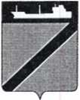 АДМИНИСТРАЦИЯ ТУАПСИНСКОГО ГОРОДСКОГО ПОСЕЛЕНИЯТУАПСИНСКОГО РАЙОНАПОСТАНОВЛЕНИЕот 27.01.2022                                                                                      № 50г. ТуапсеОб отмене постановления администрации Туапсинского городского поселения Туапсинского района от 20 февраля 2020 г.  № 210 «Об утверждении административного регламента исполнения администрацией Туапсинского городского поселения Туапсинского района муниципальной функции «Осуществление муниципального земельного контроля на территории Туапсинского городского поселения Туапсинского района» В   соответствии с Федеральным   законом   Российской    Федерации   от 6 октября 2003 г. № 131-ФЗ «Об общих принципах организации местного самоуправления в Российской Федерации», Федеральным законом от                 31 июля 2020 г.   № 248-ФЗ  "О государственном контроле (надзоре) и муниципальном контроле в Российской Федерации", решения Совета Туапсинского городского поселения Туапсинского района от 20 декабря 2021 г. № 46.11 «Об утверждении Положения о муниципальном земельном контроле в границах Туапсинского городского поселения Туапсинского района»,                 п о с т а н о в л я ю:1. Отменить постановление администрации Туапсинского городского поселения Туапсинского района от 20 февраля 2020 г.  № 210 «Об утверждении административного регламента исполнения администрацией Туапсинского городского поселения Туапсинского района муниципальной функции «Осуществление муниципального земельного контроля на территории Туапсинского городского поселения Туапсинского района».2. Отделу имущественных и земельных отношений администрации Туапсинского городского поселения (Гаркуша Я.Ф.) разместить настоящее постановление в информационно-телекоммуникационной сети «интернет» на официальном сайте администрации Туапсинского городского поселения Туапсинского района. 3. Общему отделу  администрации  Туапсинского  городского  поселения  Туапсинского  района  (Кот А.И.)  обнародовать настоящее постановление    в установленном порядке.4.  Контроль   за  выполнением  настоящего постановления   возложить на заместителя главы администрации Туапсинского городского поселения Туапсинского района Чусова А.И. 5. Постановление вступает в силу со дня его обнародования.Глава Туапсинского городского поселения Туапсинского района                                                                        С.В. Бондаренко